END OFFSHORE DETENTION Stop the crueltyEND LABOR’S SHAMEFUL LEGACY: CRUEL REFUGEEPOLICIES  $$$ billions spent on10 YEARS of Australian-sponsored CRUELTY in PNG and Nauru 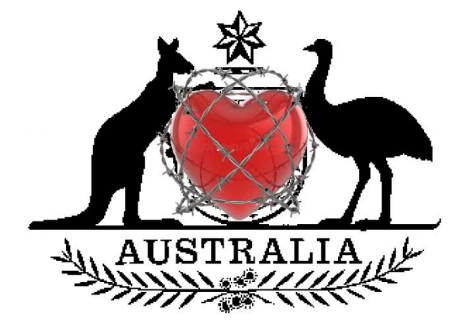 Bring the last 80 refugees here to safety10 YEARS of Australian-sponsored CRUELTY in PNG and Nauru Bring the last 80 refugees here to safety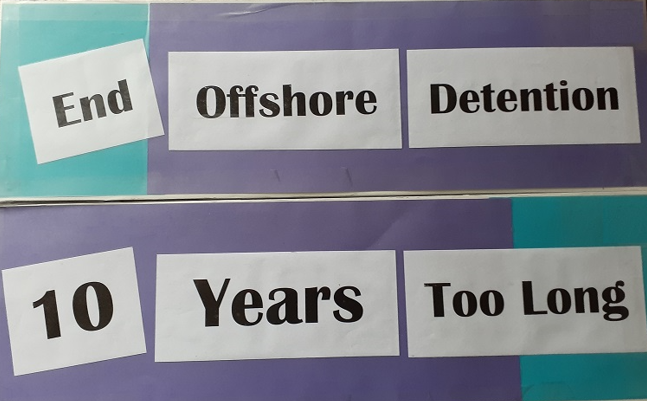 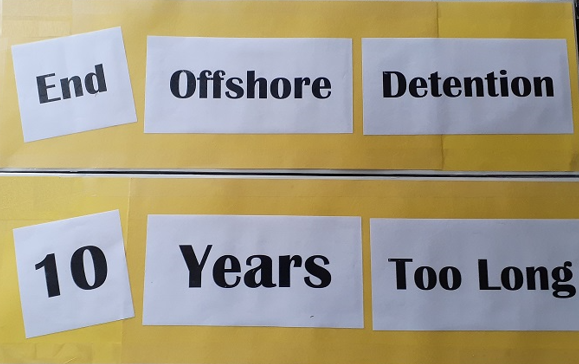 10 years TOO bloody LONG Refugees on PNG need safe futuresBring them here Permanent visas for ALL refugees Australia has ABANDONED refugees in PNG Bring them here NOWREFUGEES held for 10 years in PNG and on Nauru OFFER RESETTLEMENT HERERefugees Off PNG - NOW10 years of suffering must end Refugees Off PNG IT’S TIME for CHANGE Refugees Off PNG – NOWAustralia is shirking responsible for refugees and people seeking asylum held in PNG for 10 years END THE CRUELTY Give them a safe and secure future Justice for Refugees10 years in limbo10 years of suffering and trauma 10 years separated from loved ones10 years of FAILED REFUGEE POLICY MUST END NOW Permanent Visas NOW  